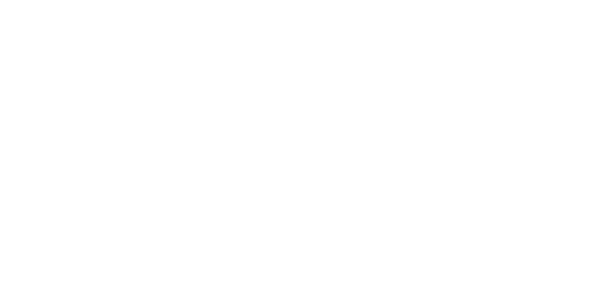 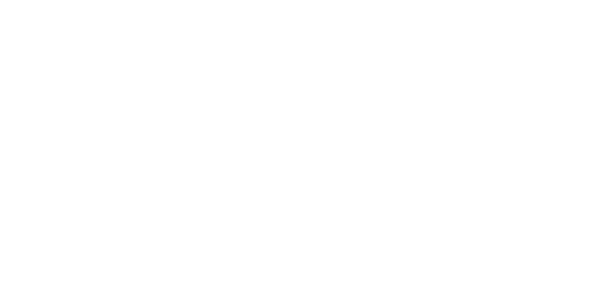 Cascade Ridge ElementaryYear AwardedGrants awarded to Cascade Ridge since 20032019-20Brazilian Music Artist in Residency2018-19Fantasy Book Clubs: Adding Student Choice and Engagement2014-15Active Seating for Active Learning2012-13Enriching Student Learning: Providing Engaging Ebook Access2012-13Updated Library Media Collection to Enhance Instruction2010-11Portable Technology to Support Elementary Diverse Learners2007-08School of Rock2006-07Bringing History to Life with Peter Donaldson2004-05Making Thirteen Colonies2004-05Washington State History According to Salmon2003-04Art Enrichment Program- Resources and Tools2002-03Renaissance Age of ExplorationAnnual Districtwide FundingAcademic Support – homework help for students who need supportBooks for the school librariesCultural Bridges- Supporting relationships between families and the ISDFine Arts program support – SecondaryFood support for hungry studentsGreat Careers Conference – High SchoolHighly Capable Funding – ElementaryImpact Scholarships – High SchoolNurses Fund – Assisting students with necessitiesParentWiser – Support to PTSA Council for parent education speaker seriesProfessional Development for TeachersRobotics club support – SecondaryScience Tech Magnet Support – ElementarySTEM Club support – SecondaryStudent Intervention Services – Support for counselors and social/emotional learningTeacher Grants – Available to all district staffTesting Scholarships – High SchoolTools4School – Backpacks filled with school supplies for students in need